Colegio San Manuel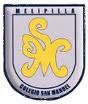 		Asignatura: Matemática 		Profesor: Carolina Bustamante Maldonado		Curso: 3° año básico GUIA N° 3 DE APOYO AL HOGAR MATEMÁTICANOMBRE: ______________________________________________FECHA ENTREGA  17 ABRIL 2020VE EL SIGUIENTE VIDEO DEL MINEDUC   https://youtu.be/XOzEhujy_GARecuerda lo siguiente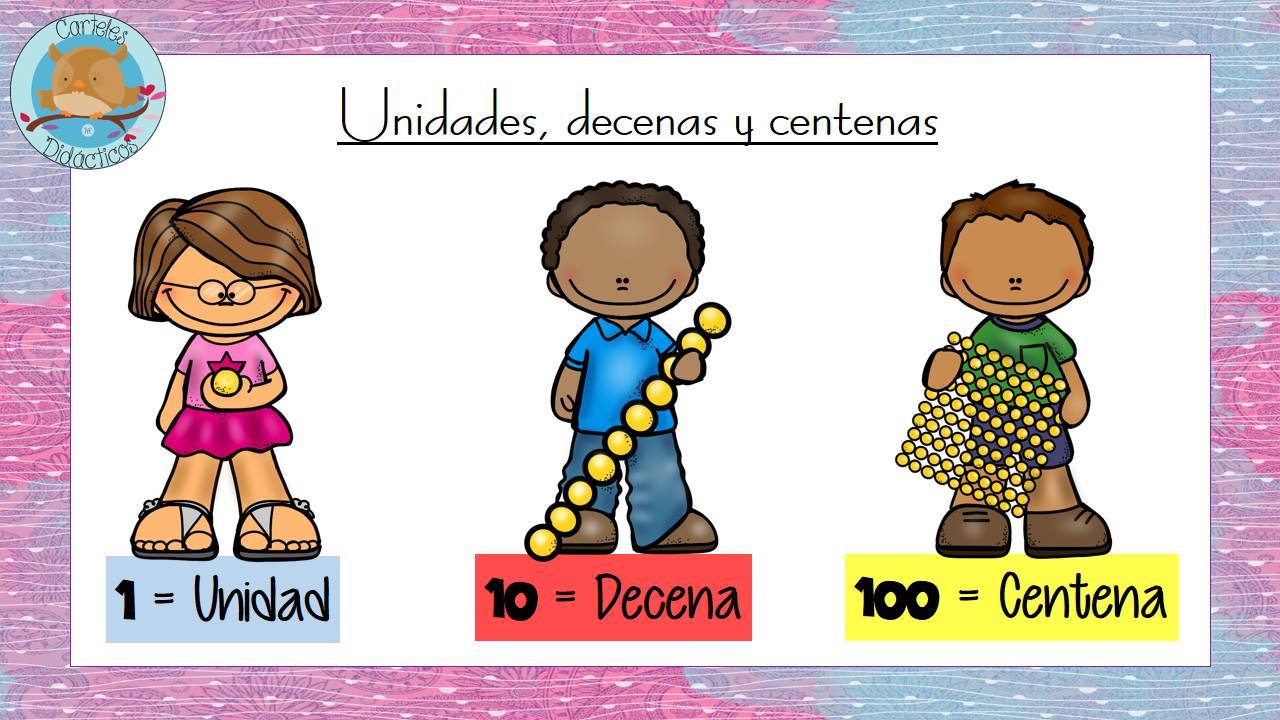 Que es lo mismo según su descomposición 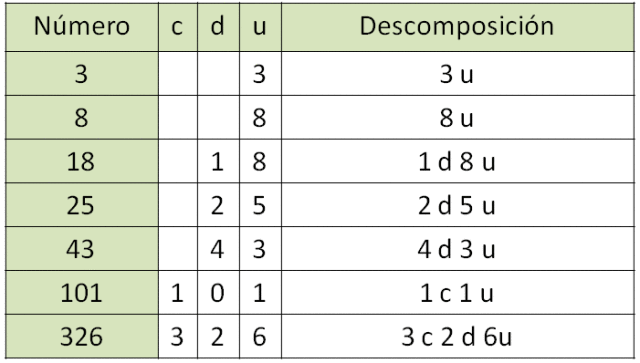 Que se puede realizar a través de su dibujo de valor posicional 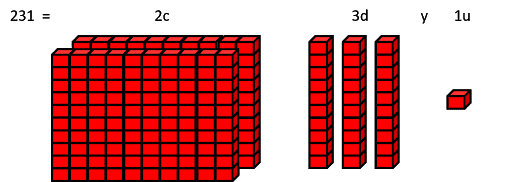 1.- Completa el siguiente cuadro descomponiendo los números 2.- Con los números del recuadro anterior, realiza el dibujo según su valor posicional, ésta actividad debes realizar en el cuaderno de asignatura, colocando la fecha y el título:  Dibujo del valor posicional 3.- Te invito a colorear el siguiente dibujo por tu excelente trabajo clave  10= verde  20 = rojo  30= gris  40= amarillo    50 = café 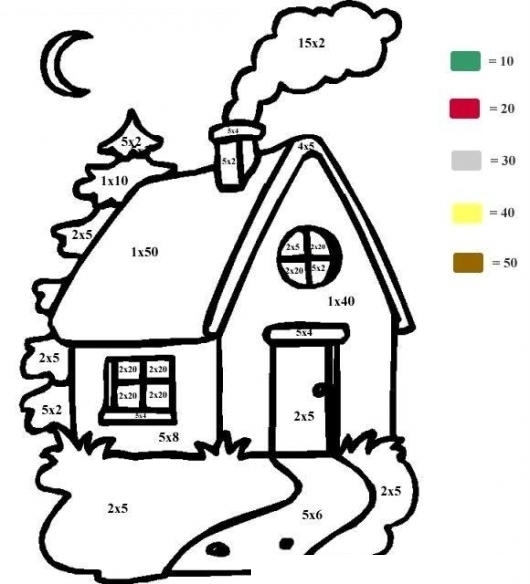 OBJETIVOS DE APRENDIZAJE:Contar números del 0 al 1 000 Reconocer y cuantificar hasta el 1000HABILIDADES / DESTREZAS:Conocimiento de números 0 al 1000Comprender la relación entre diferentes números.INDICACIONES GENERALES:-Pide ayuda a un adulto para realizar este trabajo.-Busca un lugar tranquilo y luminoso para disponerte a trabajar. -Emplea lápiz grafito y de colores.-Una vez finalizada la guía archívala para mostrársela a tu profesora cuando se reinicien las clases. -Enviar imagen , foto  del trabajo realizado a correo : bustamantemadonado.carolina@gmail.comCon los siguientes datos: nombre alumno guía n° y cursoINDICACIONES GENERALES:-Pide ayuda a un adulto para realizar este trabajo.-Busca un lugar tranquilo y luminoso para disponerte a trabajar. -Emplea lápiz grafito y de colores.-Una vez finalizada la guía archívala para mostrársela a tu profesora cuando se reinicien las clases. -Enviar imagen , foto  del trabajo realizado a correo : bustamantemadonado.carolina@gmail.comCon los siguientes datos: nombre alumno guía n° y cursoa)3 Db)456c)5C+2Dd)345e)68f)7C+ 4Ug)10